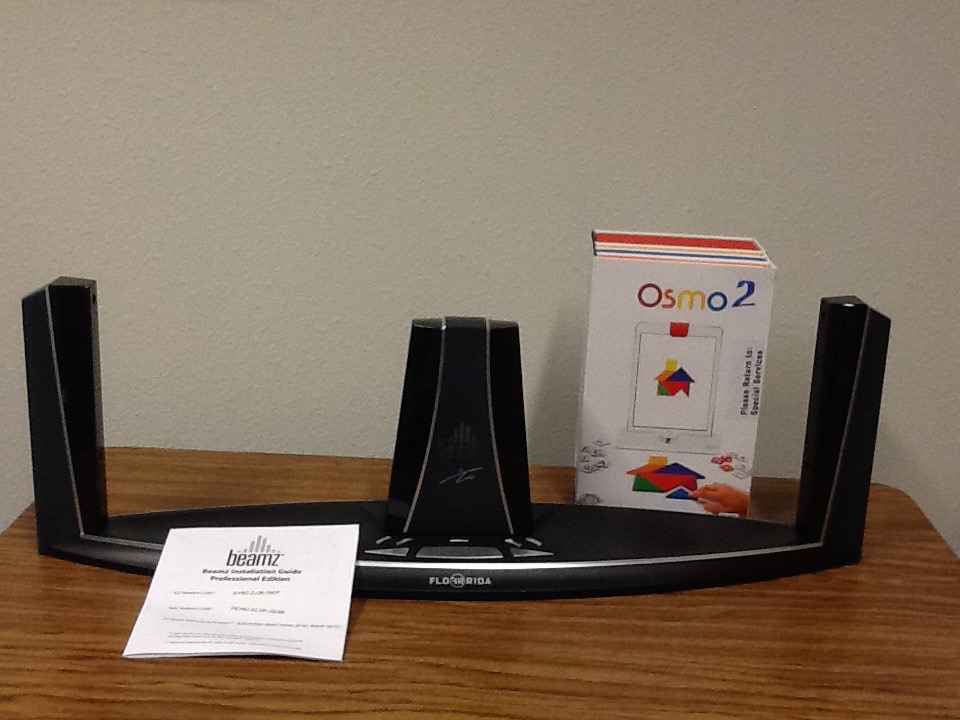 Supplemental Education Devices OsmosBeamz